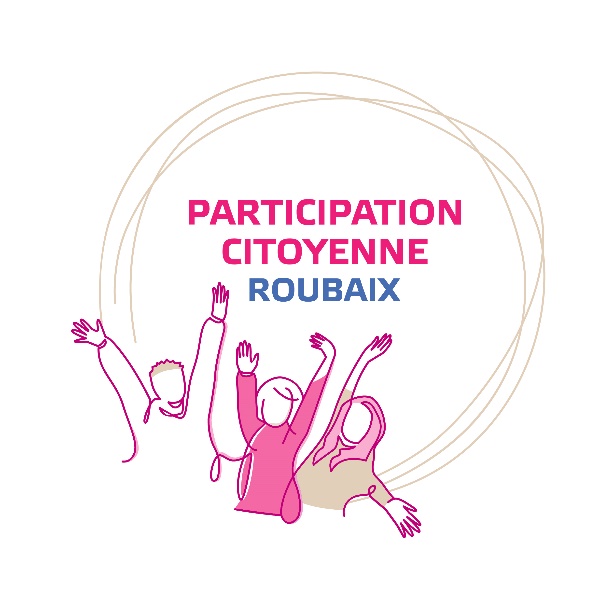 Vous souhaitez valoriser une action citoyenne menée au sein de votre établissement ou de votre classe, inscrivez-vous ! Vous avez mis en place une action visant à développer l’engagement et la participation de vos élèves et/ou favorisant la participation des parents.Vous souhaitez participer au Forum des initiatives citoyennes et présenter aux côtés de vos élèves l’action menée, pour échanger avec d’autres et donner envie aux Roubaisiennes et Roubaisiens de s’investir, quel que soit leur âge. Merci de renseigner le formulaire ci-dessous afin de nous faire part de votre intérêt à participer et de nous retourner cette fiche à l’adresse mail suivante :participationcitoyenne@ville-roubaix.fr.→ Si vous ne souhaitez pas tenir de stand avec vos élèves mais que vous êtes intéressé pour venir à la découverte des initiatives locales en matière de participation des jeunes avec vos classes, tout au long de la journée du vendredi 17 novembre 2023, nous ferons parvenir dans un second temps un lien d’inscription à l’ensemble des écoles et établissements scolaires roubaisiens. → Des parcours de découverte seront proposés sur les trois thématiques prioritaires du Plan laïcité et éducation à la citoyenneté : Lutte contre le harcèlement scolaire et les violences Développement de l’esprit critique, principe de laïcité et liberté de conscience, liberté d’expressionLutte contre les stéréotypes et respect filles-garçons→ Le programme complet sera transmis au mois de septembre. 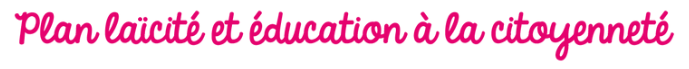 En lien avec le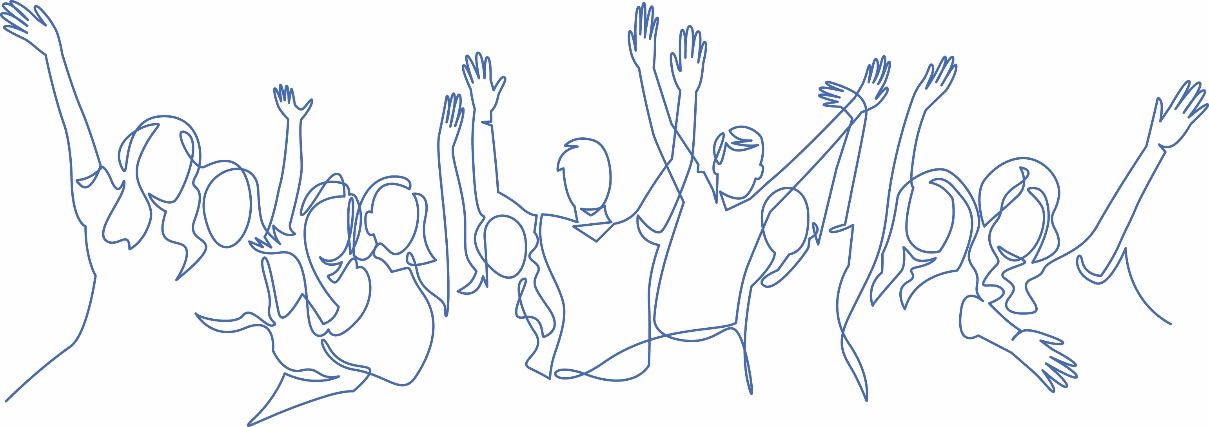 APPEL À PARTICIPATIONau Forum des Initiatives CitoyennesIDENTIFICATION DE L’ÉCOLE / DE L’ÉTABLISSEMENT SCOLAIREIDENTIFICATION DE L’ÉCOLE / DE L’ÉTABLISSEMENT SCOLAIRENom de l’école / établissementNOM - Prénom du référent de l’actionNuméro de téléphone du référentMail du référent Classe(s) concernée(s)DESCRIPTION DE L’ACTION À VALORISERDESCRIPTION DE L’ACTION À VALORISERTitre de l’action menée que vous souhaitez valoriserDate de réalisation de l’actionObjectifs poursuivisDescriptif de l’action menéeApports pour les élèves et pour leurs parentsPARTICIPATION AU FORUM DES INITIATIVES CITOYENNESPARTICIPATION AU FORUM DES INITIATIVES CITOYENNESJe me préinscris au Forum Oui  Non Des outils ont-ils été produits grâce à l’action menée (jeux, guides, œuvres artistiques, etc) ? Si oui, lesquels ? Avez-vous la possibilité de les présenter au Forum pour alimenter votre stand ? Des temps forts seront prévus (débats, rencontres, tables rondes, etc). Seriez-vous d’accord pour y intervenir ?  Oui  NonDes bénéficiaires de l’action pourraient-ils venir partager leur expérience le jour du Forum à vos côtés ? Si oui, combien ?